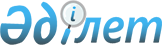 Об утверждении объемов бюджетных средств на субсидирование развития семеноводства на 2021 годПостановление акимата Западно-Казахстанской области от 11 марта 2021 года № 40. Зарегистрировано Департаментом юстиции Западно-Казахстанской области 17 марта 2021 года № 6852.
      В соответствии с Законом Республики Казахстан от 23 января 2001 года "О местном государственном управлении и самоуправлении в Республике Казахстан" и приказом Министра сельского хозяйства Республики Казахстан от 30 марта 2020 года №107 "Об утверждении Правил субсидирования повышения урожайности и качества продукции растениеводства" (Зарегистрированное в Реестре государственной регистрации нормативных правовых актов №20209) акимат Западно-Казахстанской области ПОСТАНОВЛЯЕТ:
      1. Утвердить прилагаемые объемы бюджетных средств на субсидирование развития семеноводства на 2021 год.
      2. Признать утратившими силу постановления акимата Западно-Казахстанской области от 3 июня 2020 года № 127 "Об утверждении объемов бюджетных средств на субсидирование развития семеноводства на 2020 год" (Зарегистрировано Департаментом юстиции Западно-Казахстанской области 8 июня 2020 года №6272) и от 30 декабря 2020 года № 314 "О внесении изменений в постановление акимата Западно-Казахстанской области от 3 июня 2020 года № 127 "Об утверждении объемов бюджетных средств на субсидирование развития семеноводства на 2020 год" (Зарегистрировано Департаментом юстиции Западно-Казахстанской области 31 декабря 2020 года №6754).
      3. Государственному учреждению "Управление сельского хозяйства Западно-Казахстанской области" (Халиуллин Ж.Ж.) обеспечить государственную регистрацию данного постановления в органах юстиции.
      4. Контроль за исполнением настоящего постановления возложить на первого заместителя акима области Манкеева М.Н.
      5. Настоящее постановление вводится в действие со дня первого официального опубликования. Объемы бюджетных средств на субсидирование развития семеноводства на 2021 год
      Сноска. Объемы – в редакции постановления акимата Западно-Казахстанской области от 22.11.2021 № 250 (вводится в действие со дня его первого официального опубликования).
					© 2012. РГП на ПХВ «Институт законодательства и правовой информации Республики Казахстан» Министерства юстиции Республики Казахстан
				
      Исполняющий обязанности акима области

М. Манкеев
Утвержден
постановлением акимата
Западно-Казахстанской области
от 11 марта 2021 года № 40
Наименование области
Всего требуется денежных средств, тысяч тенге
Объемы бюджетных средств на субсидирование, тысяч тенге
Объемы бюджетных средств на субсидирование, тысяч тенге
Объемы бюджетных средств на субсидирование, тысяч тенге
Объемы бюджетных средств на субсидирование, тысяч тенге
Объемы бюджетных средств на субсидирование, тысяч тенге
Наименование области
Всего требуется денежных средств, тысяч тенге
оригинальных семян
элитных семян
семян первой репродукции
гибридов первого поколения
элитных саженцев
Западно-Казахстанская область
250 253,0
1 536,0
50 000,0
79 813,0
118 904,0
-